Роль семьи в физическом воспитании детейЦель: расширить знания родителей о формах и средствах физического воспитания детей младшего школьного возрастаЗадачи: способствовать убеждённости родителей в необходимости заботиться о правильном физическом развитии ребенка;создать условия для убеждённости родителей в том, что систематические занятия физической культурой помогают детям приобрести двигательный опыт, развивают ловкость, быстроту, динамическую силу, вырабатывают смелость;приобщать к сотрудничеству детей и родителей.Ход родительского собранияЯ хочу начать собрание с нескольких поговорок:Здоровье – великое благо и достояние всего общества.Народная мудрость гласит: «Здоровье – всему голова!»Одним из главных условий формирования личности ребёнка является обеспечение его нормального физического развития. Что и как нужно делать для того, чтобы укрепить и сохранить здоровье ребёнка, развить его выносливость и силу, физические способности, повысить сопротивляемость организма к болезням?Уважаемые папы и мамы! Тема нашего родительского собрания важна и актуальна. Мы живём в 21 веке, который уже окрестили веком максимальных скоростей и нагрузок. И это высказывание нельзя подвергать сомнению. Новый век, технический и научный прогресс требуют от любого человека колоссальных нагрузок и усилий. Родители должны помнить о том, что возраст 7 – 10 лет нуждается в постоянной поддержке функциональной активности. По мнению физиологов, в эти годы полезно развивать выносливость детей, особенно к нагрузкам, требующих длительного выполнения.Часто можно слышать от вас, родителей: «Моему ребенку и уроков физкультуры хватит, чтобы подвигаться». А хватит ли? Родители, видимо, не догадываются о том, что уроки физической культуры восполняют дефицит двигательной активности только частично. Занятия физической культурой в школе не смогут сформировать привычку к сохранению собственного здоровья. Значит, школа и семья должны сделать гораздо больше, чем они делают, чтобы помочь ребенку полюбить себя и свое здоровье.Младший школьный возраст характеризуется относительно равномерным развитием опорно-двигательного аппарата, но интенсивность роста отдельных размерных признаков его различна. Так, длина тела увеличивается в этот период в большей мере, чем его масса.Суставы детей этого возраста очень подвижны, связочный аппарат эластичен, скелет содержит большое количество хрящевой ткани. Позвоночный столб сохраняет большую подвижность до 8—9 лет. Именно в это время и нужно использовать профилактику сутулости. Развитию сутулости способствуют долгие статичные позы (более 20 минут).Чтобы избежать сутулости и искривления позвоночника, необходимо не только следить за осанкой во время письма, но и выполнять различные физические упражнения.В школе на протяжении урока дети выполняют физкультминутки. На уроках у нас проходят физкультминутки для расслабления отдельных групп мышц; перед длительной письменной работой мы готовим руки к письму, следим за посадкой, соблюдая правила письма.Ученые установили, какой объем суточной двигательной активности необходимо обеспечить детям при выполнении ими разных видов физических упражнений.Дома также необходимо выполнять различные физические упражнения.Тренировки с мячом 2 – 3 раза в неделю: просто «набегаться» с мячом (около 20 мин), броски мяча из-за головы, от левого и правого плеча, наклонившись, от ног.Занятия на турнике: просто повисеть, самостоятельные подтягивания с помощью взрослого (поддержка за талию).Отжимания от пола.Плавание.Как правило, у детей получается лучше выполнять упражнения, когда они повторяют их за взрослыми, поэтому важно быть для ребёнка партнёром при его тренировках.Функционирование нервной системы в младшем школьном возрасте  характеризуется преобладанием процессов возбуждения.Для детей младшего школьного возраста естественной является потребность в высокой двигательной активности. Под двигательной активностью понимают суммарное количество двигательных действий, выполняемых человеком в процессе повседневной жизни. При свободном режиме в летнее время за сутки дети 7—10 лет совершают от 12 до 16 тыс. движений. Естественная суточная активность девочек на 16—30% ниже, чем мальчиков. Девочки в меньшей мере проявляют двигательную активность самостоятельно и нуждаются в большей доле организованных форм физического воспитания.В период учебных занятий двигательная активность школьников не только не увеличивается при переходе из класса в класс, а наоборот, все более уменьшается. Поэтому крайне важно обеспечить детям в соответствии с их возрастом и состоянием здоровья достаточный объем суточной двигательной деятельности.После учебных занятий в школе дети должны не менее 1,5—2,0 часа провести на воздухе в подвижных играх и спортивных развлечениях.Задача родителей — организация и руководство мероприятиями по физической культуре и спорту дома, в кругу семьи, т. е. родители также должны принимать самое активное участие в физическом воспитании детей. 	Как показывают исследования, у большинства ребят двигательная нагрузка низка. Мы все чаще слышим разговоры о гиподинамии, т. е. о сниженной физической активности, недостаточной физической нагрузке. Семилетний ребенок проводит 3 — 4 часа за партой в школе, потом еще 1 — 1,5. часа  готовит уроки дома и столько  же обычно просиживает у телевизора. У школьников, ежедневно занимающихся физическими упражнениями, отмечаются несколько большие прибавки в росте, значительнее увеличивается окружность грудной клетки, повышается жизненная емкость легких и сила мышц.	В занятиях физической культурой есть и еще одна важная сторона — психологическая. Играя со своими сверстниками, состязаясь с ними на беговой дорожке и спортивной площадке, дети вступают между собой в сложные человеческие взаимоотношения, учатся отстаивать свои интересы, беречь и ценить друзей, тренируют волю, воспитывают в себе смелость, решительность. Как же воспитать привычку к систематическим занятиям физическими упражнениями? Начать нужно с правильной, рациональной организации режима дня.Чтобы составить правильный распорядок дня, необходимо знать примерную продолжительность основных режимных моментов. Основываясь на научных исследованиях, рекомендациях лечебно-профилактических учреждений, практике школьной жизни, к этим моментам обычно относят: учебные занятия в школе (в зависимости от возраста ребенка и класса, в котором он учится, — от 4 до 6 час.), приготовление уроков дома (1—4 часа), внеклассные и внешкольные занятия, пребывание на воздухе, игры, занятия спортом, прогулки, дорога в школу и обратно, утренняя гигиеническая гимнастика, закаливающие процедуры, прием пищи, туалет, помощь по дому, сон (8,5— 11 час).Ребенок чрезвычайно подражателен и, если родители сами следят за своим здоровьем, за своей физической формой, то и ребенок будет жить по тем правилам и законам, которые культивируются в его семье.Когда ребенок в такой семье подрастает, его не нужно заставлять заниматься физкультурой и спортом. Он сам это делает с удовольствием, по привычке, выработанной годами.Зарядка по утрам, вечерние пешие прогулки, активный отдых во время каникул, выходные дни на природе – вот лекарство от тех болезней, которые могут проявиться, если родители не воспитают у детей привычки быть душевно и физически здоровыми.Главное в занятиях физической культурой, спортом – систематичность и регулярность. 	Уважаемые родители, я желаю вам крепкого здоровья и успехов в воспитании здорового образа жизни своих детей. Памятка для родителей.Уважаемые папы и мамы! Помните!1. Уроки физической культуры не менее важны, чем все остальные предметы школьного расписания.2. Интересуйтесь успехами своего ребенка по физической культуры.3. Не оставайтесь равнодушными к пропускам уроков физической культуры, контролируйте наличие спортивной формы на уроках физической культуры.4. Поощряйте занятия спортом вашего ребенка.5. Поощряйте своего ребенка морально за спортивные достижения и результаты по физической культуре.6. Контактируйте с учителем физической культуры, если у вас возникли вопросы и проблемы, связанные с его уроками.7. Посещайте со своим ребенком спортивные мероприятия в школе и вне школы, в которых он участвует.8. Бывайте вместе со своим ребенком на воздухе, участвуйте в его играх и забавах.9. Не высказывайтесь пренебрежительно о занятиях физической культурой и спортом.10. Будьте сами примером своему ребенку, пусть занятия физической культурой и спортом станут хорошей традицией вашего дома!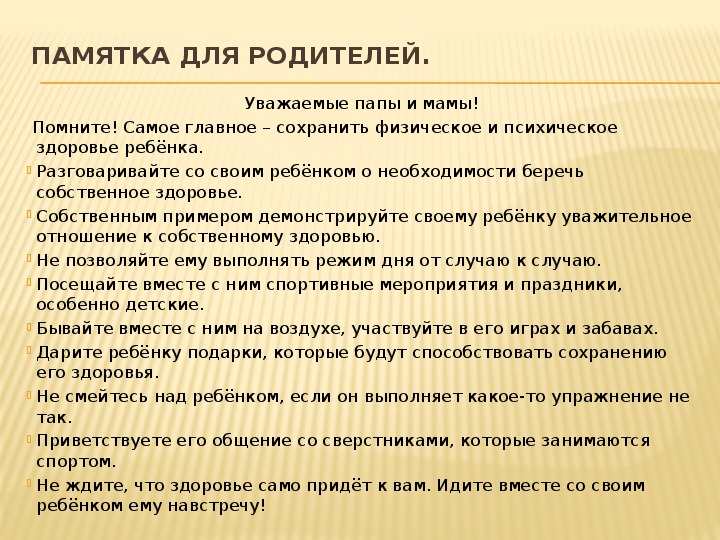 ПРОТОКОЛ №1                РОДИТЕЛЬСКОГО СОБРАНИЯ ВО 2  КЛАССЕТема: физическое развитие младших школьников в    школе и дома    Принятие решения:1) в младшем школьном возрасте физическое состояние организма только формируется – необходимо участие в этом этапе становления организма;2) обеспечение необходимой ребёнку двигательной активности;3) необходима профилактика сутулости;4) собственным примером взрослый должен показывать значимость спорта в жизни;     5) соблюдать внутришкольный распорядок и провести беседы «Об обеспечении безопасности ОП, сохранности жизни и здоровья участников ОП в 201_/201_  учебном году по охране жизни и здоровья»;     6) посещать ГПД (_человек);     7) избрать родительский комитет:- председатель- члены родительского комитетаРешение родителей1. Создать необходимые условия для реализации потребности ребенка в двигательной активности в повседневной жизни 2. Равномерно распределять физическую и умственную нагрузки в течение дня3. Систематически интересоваться полученными знаниями детьми по формированию здорового образа жизни и закреплять их дома 4. В выходные дни обязательно организовывать прогулки вместе с детьми 